                  TENDER FOR DEVELOPING 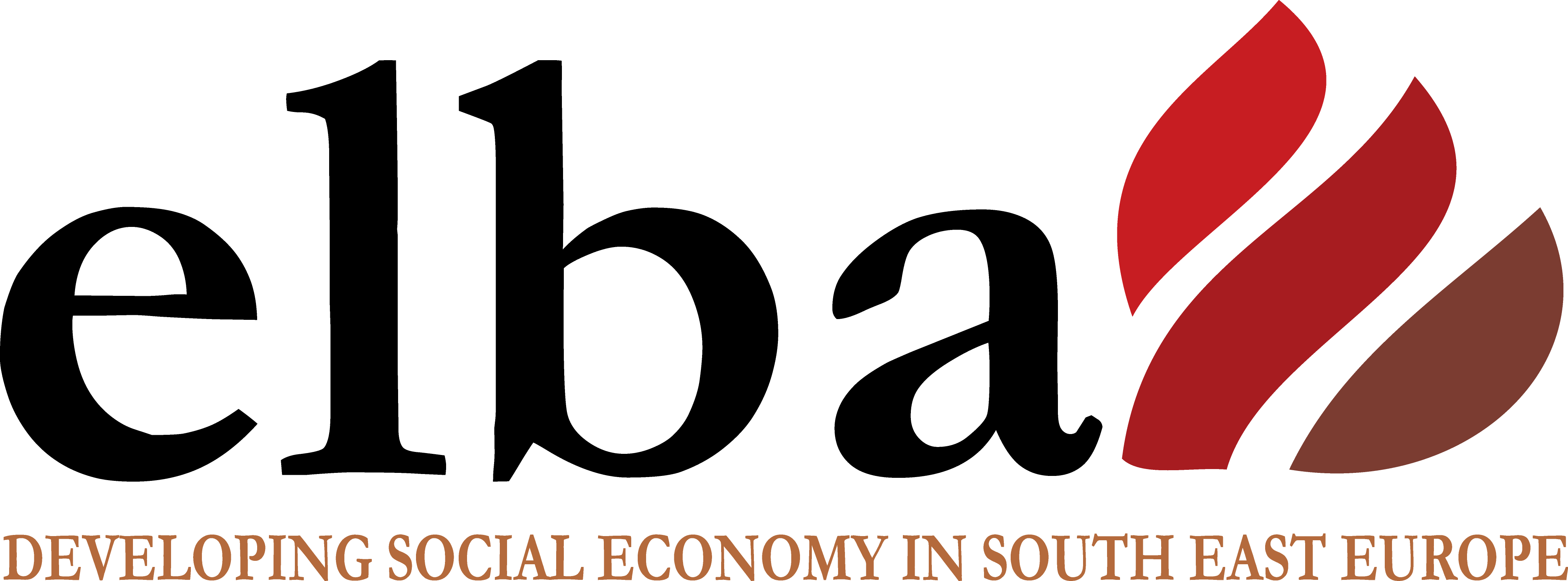                       SOCIAL ENTERPRISES IN SERBIA                 GuidelinesThe project ELBA – Developing social economy in South East Europe is implemented by the network of 7 national Caritas in South East Europe. It is financed by Caritas France - Secours Catholique, Caritas Spain, Caritas Italiana and CRS for the achievement of the following objectives:To increase the knowledge about Social Economy in South East EuropeTo develop the Social Enterprises in South East EuropeTo develop a proper ecosystem for Social Economy, by animating communities in South East EuropeTo lobby toward the local institutions for the approval of adequate laws on Social EconomyDefinition of “Social enterprise” for the project ELBA"Social Enterprise" is any non-governmental entity that aims at pursuing the common good and the social cohesion, through the production of goods or services able to generate a profit. The Social Enterprise use the profit for the benefit of the enterprise itself or of the local community, in order to achieve economic sustainability as well as environmental and social goals. The profit is not distributed as dividends or used for other private purposes. The Social Enterprise aims at responding to community needs and desires through an innovative approach, encouraging the participation, favoring the employment possibilities and the social-work inclusion of vulnerable groups, in line with the values and principles of Catholic Social Teaching.Objectives of this TenderGeneral objective - This Tender aims at developing the Social Enterprises in SERBIA (ELBA objective nr. 2).Specific objectives - Through the grants provided with this Tender, the Applicant should achieve one or more of the following specific objectives:To strengthen the business structure of start-ups or existing Social Enterprises;To create new jobs opportunities for vulnerable people; To propose vocational trainings and inclusion plan for the social and labor integration of vulnerable people. Amount of the grantThe total amount of the Fund for the Social Enterprises in SERBIA is 15.000 EUR.Eligibility rules for the applicants - Who can applyEligible Applicants can be any already existing and registered Social Enterprises or, for the start-up of new Social Enterprises, the eligible Applicants can be any legal and non-governmental entity that is planning to launch and register their proposals as a new Social Enterprises. The National Caritas is not eligible as Applicant; its role is the one of promoter of Social Economy in the country, guaranteeing equal opportunities to all the eligible actors.Eligible costsThe costs considered eligible for any proposal are:Purchase (or rent) of equipment and material for the enterprise;Services and consultancies for the enterprise;Maintenance of the equipment;Marketing and advertising costs;General expenses of the enterprises (maximum 20% of the total amount of the grant);Purchase of land or buildings (maximum 60% of the total amount of the grant);Salaries of management or employees, Internships (maximum 50% to the total amount of the grant);Training and education for management and employees (maximum 50% to the total amount of the grant);Administrative costs (maximum 5% to the total amount of the grant).The expenses are eligible if incurred after the beginning of the proposal, that means starting from the day when the money has been transferred in the bank account of the Applicant.There are no limits related to the sectors of action of the social enterprises (e.g. agriculture, crafts, IT products, tourism, services…). Duration of the proposalThe maximum length allowed for the implementation of the proposal is 12 months.Only in exceptional cases, when the Social Enterprise is working on seasonal activities (e.g. agriculture, tourism), the length of the implementation can be longer, if duly justified.Amount of the grantThe maximum amount of the grant allowed for the start-up of a new Social Enterprise is EUR 15.000,00.The maximum amount of the grant allowed for the support of an already existing Social Enterprise is EUR 5.000,00.The Evaluation Committee has the right to decide to grant an Applicant with a lower amount than required, in case some costs are considered not in line with the purposes of the Tender or in case of any other duly justified reason.Obligations of the granted Social EnterprisesThe granted Social Enterprises will represent good practices in social economy in South East Europe. For this reason, once granted, they are obliged:to actively participate in the different activities proposed by ELBA project at national and regional levels. The ELBA staff and the National Coordinators will communicate the ways of involvement (such as participation to trainings or study visits, follow-up activities, sharing experiences and know-how, capitalization of the results, and others);to actively participate in the process of Mentoring and Monitoring of the Social Enterprise proposed by National Coordinators and ELBA staff, according to principles of mutual trust and transparency. The Social Enterprise agrees to share information about its own development on the base of the Mentoring and Monitoring templates provided by the ELBA staff. It is committed in filling properly the documentation required for the Mentoring and Monitoring (such as the Business Canvas Model, and others). In particular, the Social Enterprise will make available its complete budget and financial records (not just the financial documentation for the grant itself) to ELBA staff upon request.How to applyThe proposals must be submitted filling the Application Form attached. Please take care of the different Application Forms to be used and filled, in case the Applicant is an Existing Social Enterprise (Application Form nr. 1) or a Start-Up (Application form nr. 2)Proposals must be written in English language.For purchases above 2.000 EUR, pro-forma invoices or contracts should be attached too.Each Applicant can apply with 1 only proposal to this Tender.  Deadline for applyingThe proposals must be submitted by January 31st, 2018.The Application form must be send via email to the email address: project.elba@gmail.com and in c/c to the email address of the ELBA National coordinator ( Viktor Cvetković , viktorc@caritas-beograd.org.rs) Evaluation phaseThe proposals will be evaluated by an External Evaluation Committee, composed by staff and experts of the ELBA financing organizations. The evaluation will be provided according to the criteria and scores of the Evaluation Grid (see below).All the Applicants will be informed by the ELBA management about the results of the evaluation, receiving written feedbacks both in case of positive or negative result, no later than March 15th, 2018.Contracting phase and ReportingThe funds related to the Fund for Social Enterprises will be sent from ELBA staff to the bank account of the National Caritas. After that, a Memorandum of Understanding (or Contract) will be signed between the awarded Applicant(s) and the National Caritas, that will transfer the approved grant on the base of the agreed procedures.The National Caritas defines the procedures of financing and reporting with the awarded Social Enterprise, according to the general guidelines provided by ELBA Steering Group and according to the local laws and procedures.National Caritas will report to ELBA Steering Group the use of funds no later than 1 month after the end of the implementation of the activities granted through this Tender.	Contact personIn case of requests for clarifications, please contact your ELBA National coordinator ( Viktor Cvetković , viktorc@caritas-beograd.org.rs) EVALUATION GRID FOR THE TENDER ON SOCIAL ENTERPRISESThe Evaluation Committee will evaluate your Proposal on the base of the following elements:Maximum scoreEconomic impact of the proposal and of the Social EnterpriseMarket analysis and analysis of the competitive advantagesClear identification of the clientsClear identification of the level / percentage of self-sustainability of the Social EnterpriseAdequate marketing of products and services of the Social EnterpriseThe budget of the proposal is realistic and in line with the proposalThe business plan has been delivered and is realistic35 pointsSocial impact of the proposal and of the Social EnterpriseSocial benefits produced by the Social EnterpriseNumber and type of stakeholders involved, Quality of the relationships with themCapacity of creating connections and participation in networksIntegration of vulnerable groups in the structures of the enterprise30 pointsStrategic approach and relevance with the Elba goalsThe objectives of the Proposal are in line with the objectives of the TenderThe objectives of the Proposal are in line with the objectives of the Elba projectThe Social Enterprise has clear long-term strategies and objectivesThe applicant and the Social Enterprise are contributing in increasing the know-how of the local Church in social economy 30 pointsTechnical elements The proposal is written in English languageThe required documentation has been providedThe Application form has been properly filledThe budget breakdown is properly done 5 pointsTotal maximum score100 points